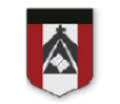 EDUCACION FISICACLASE CORRESPONDIENTE AL DIA 19 DE AGOSTOPROFESORA DESTEFANIS VANINASEÑO VANIvdestefanis@institutonsvalle.cba.edu.ar¡Hola chicos !Continuamos aprendiendo jugando CONTENIDOS  A TRABAJAR: CONTINUAMOS CON EJERCICIOS PROGRESIVOS PARA REALIZAR DESTREZASELEMENTOS A UTILIZAR: DOS COLCHONETA O SIMILAR* IMPORTANTE: REALIZAR CADA EJERCICIO CON EL CUIDADO DE UN ADULTO AL LADO POR FAVORA VER SI TE ANIMAS A REALIZAR ESTAS PRUEBITAS:“Aguja”: desde parados dejo una pierna apoyada en el suelo y bajo el cuerpo con los brazos extendidos cerca de las orejas hasta apoyar las manos en el suelo y subir una sola pierna (lo practico con una pierna y con la otra) (brazos y piernas extendidos)Cangrejito con la cadera bien arriba“Cuatro patas”: camino con las manos primero (sin mover los pies) y luego acerco los pies (sin mover las manitos) (brazos y piernas extendidos)“Cuatro patas”: pero camino con manos y piernas pero estas bien extendidas “la vela”: pero desde paraditos, me agacho, me siento en la colchoneta rodando hacia atrás y elevando cadera.  “mini medialuna”: coloco dos colchonetas a lo largo, apoyo ambas manitos en ellas con los brazos extendidos y paso como conejito de lado a lado con pies juntos, recorriendo ambas colchonetas hasta el finalSimilar al anterior pero llega primero un pie y luego el otro (para lograrlo levanto la cadera)Similar a los anteriores pero apoyo las manitos afuera de la colchoneta_ver imágenes adjuntas:TAREA: enviar la devolución de esta clase por mailNOS VEMOS LA PROXIMA SEMANA !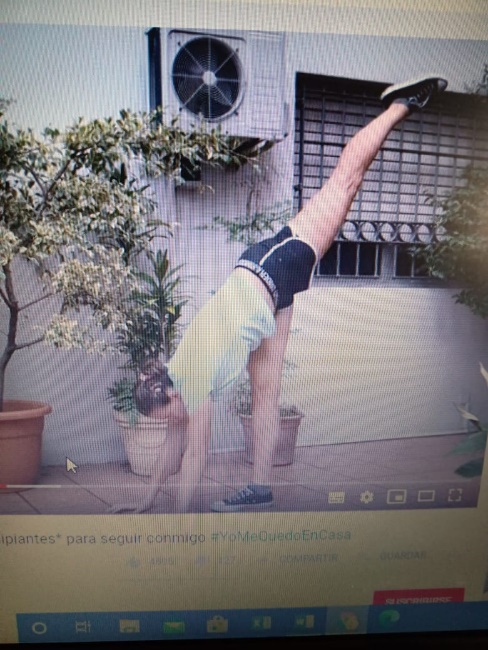 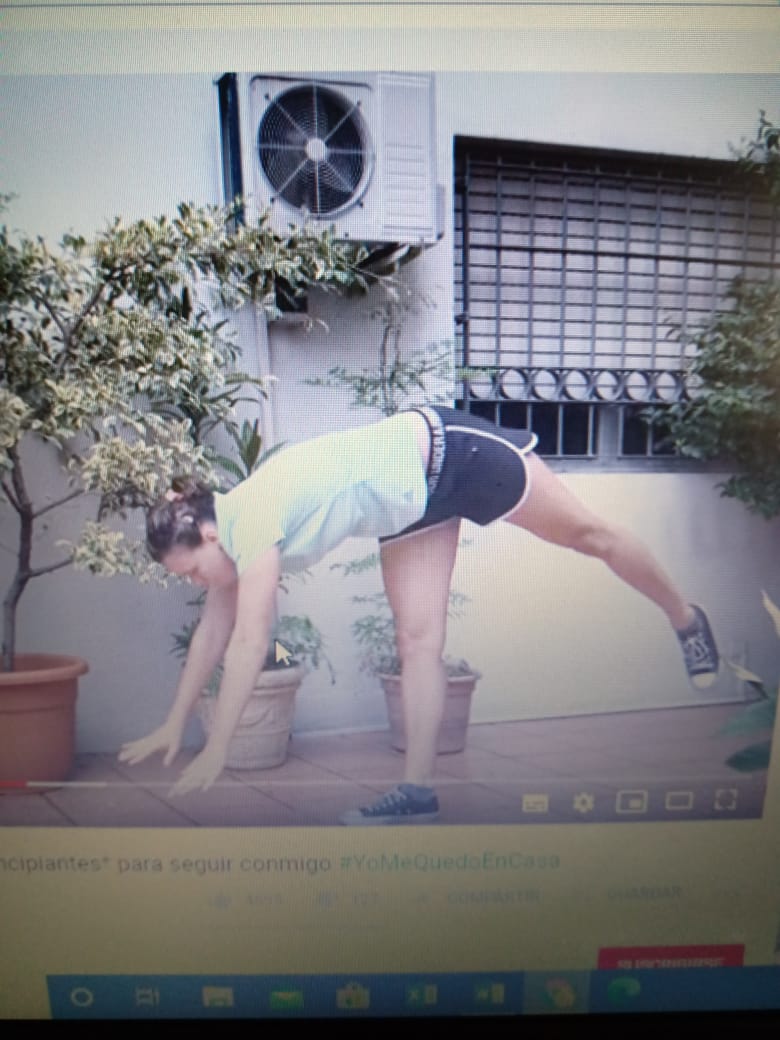 1)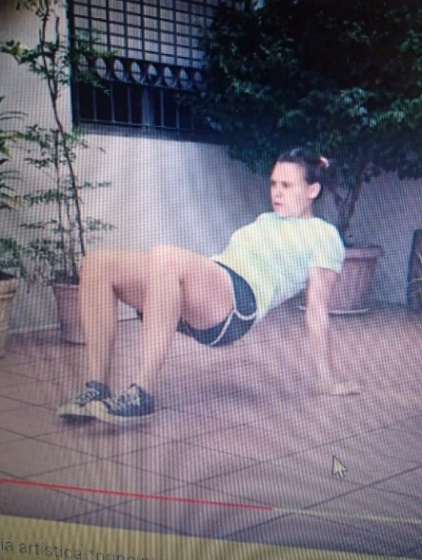 2)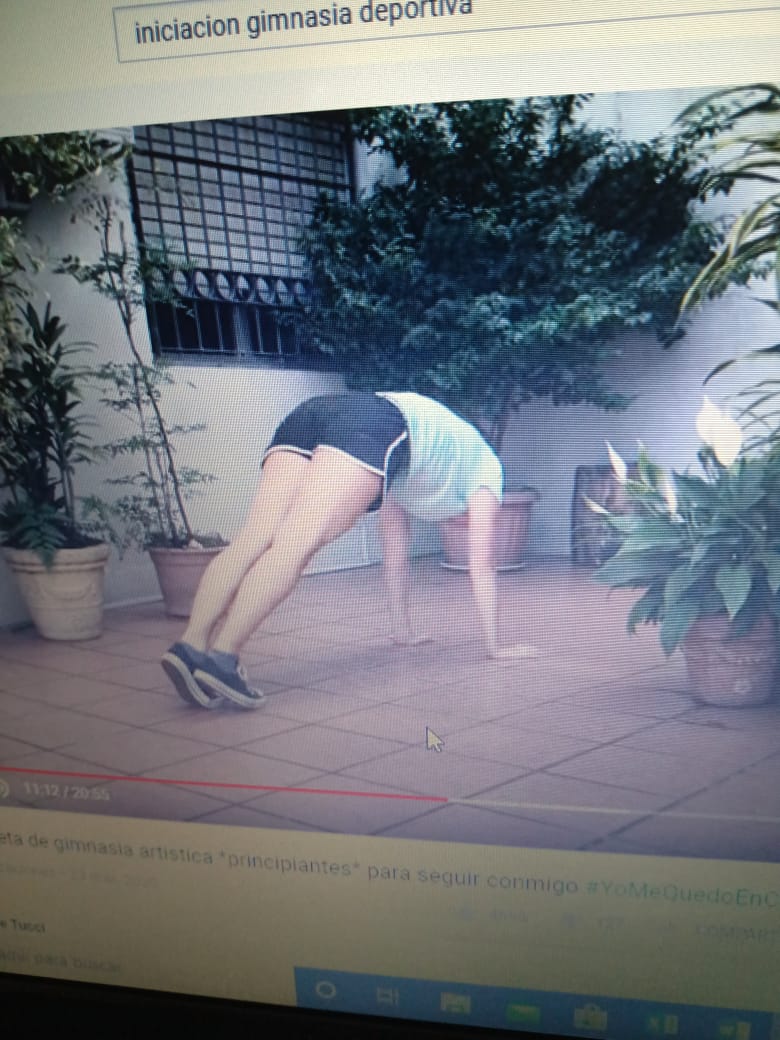 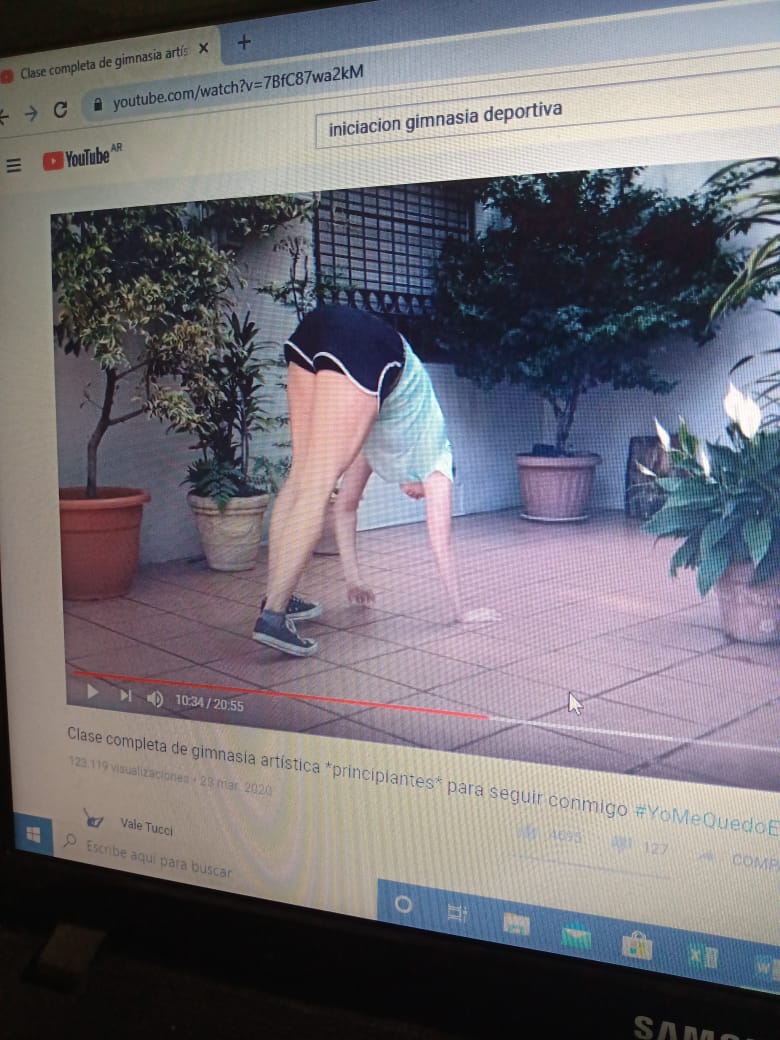 3)		4)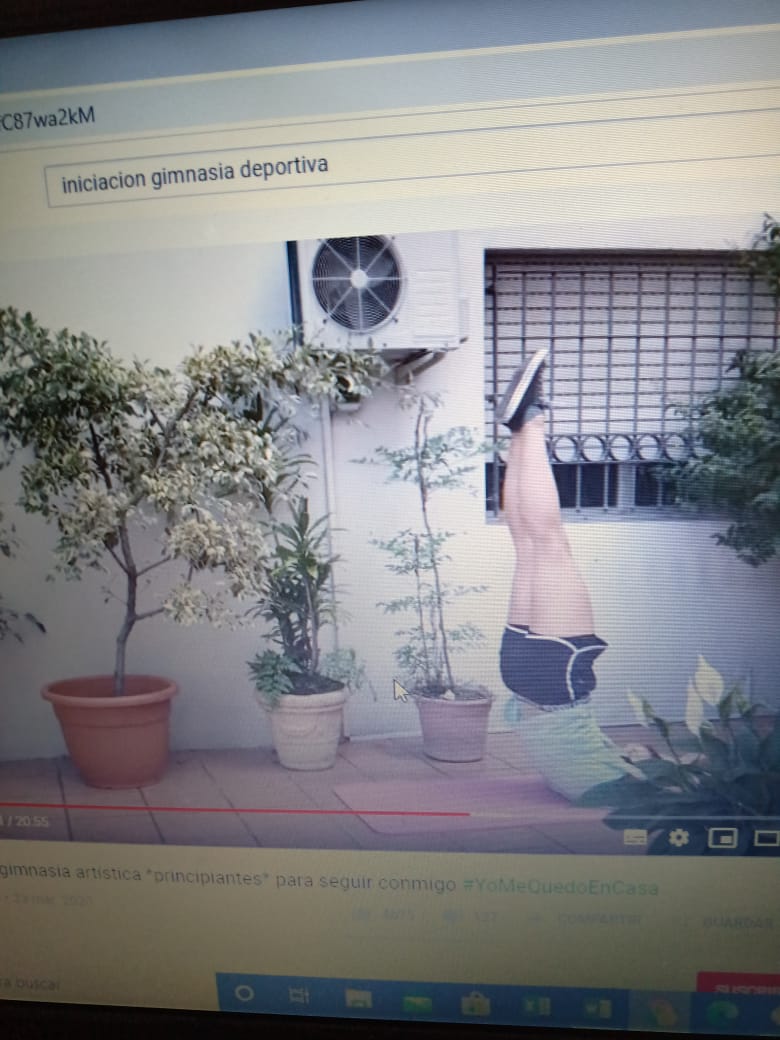 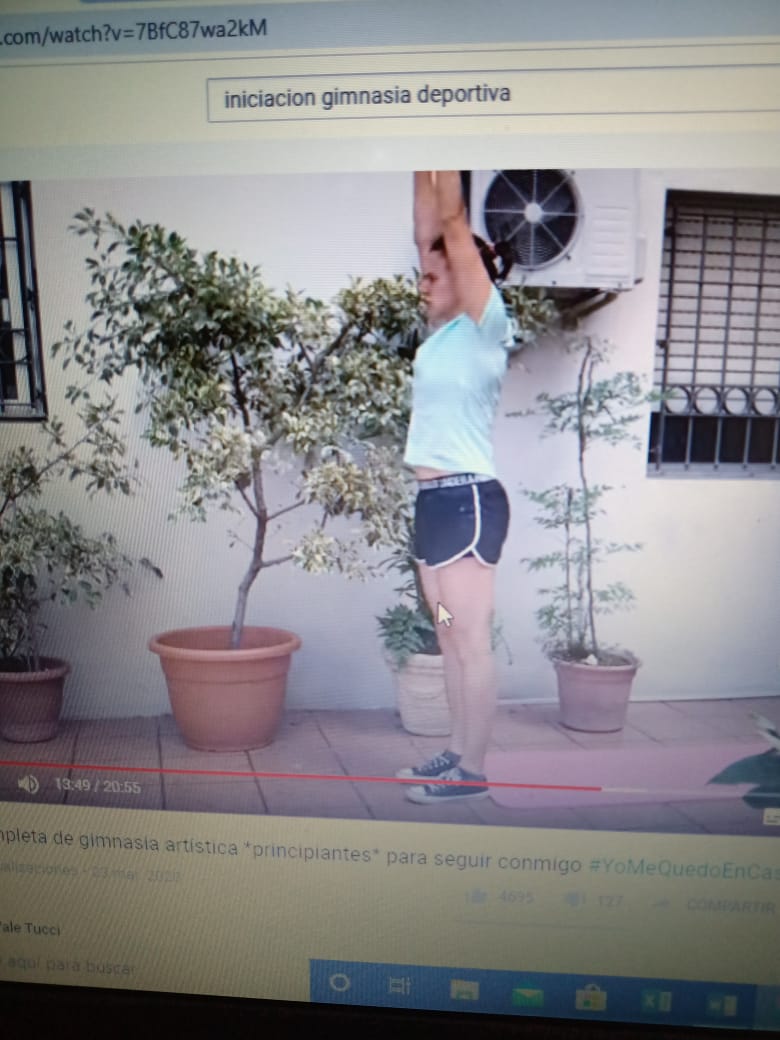 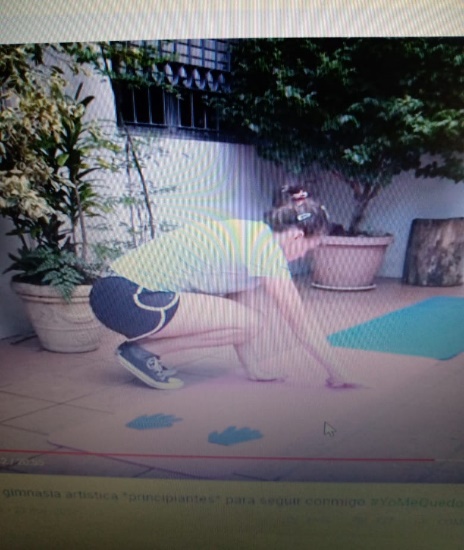 5)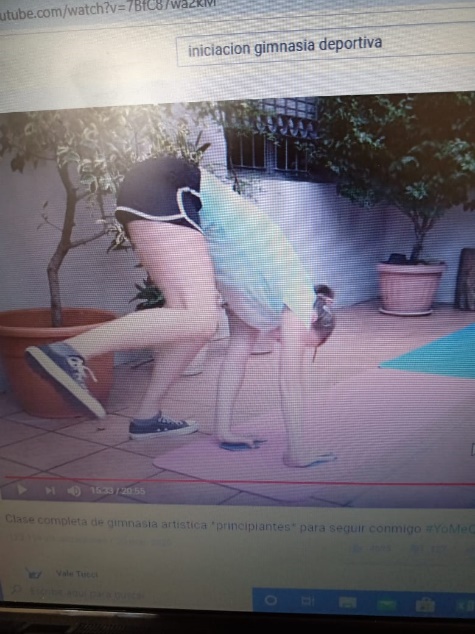 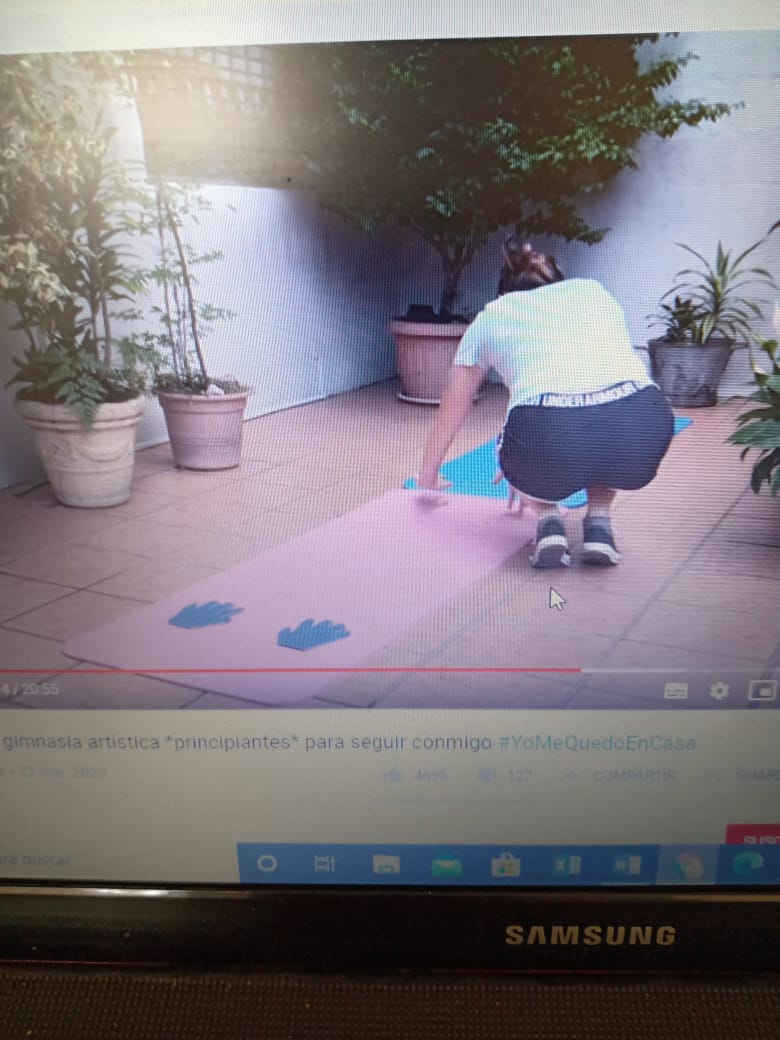 7)6)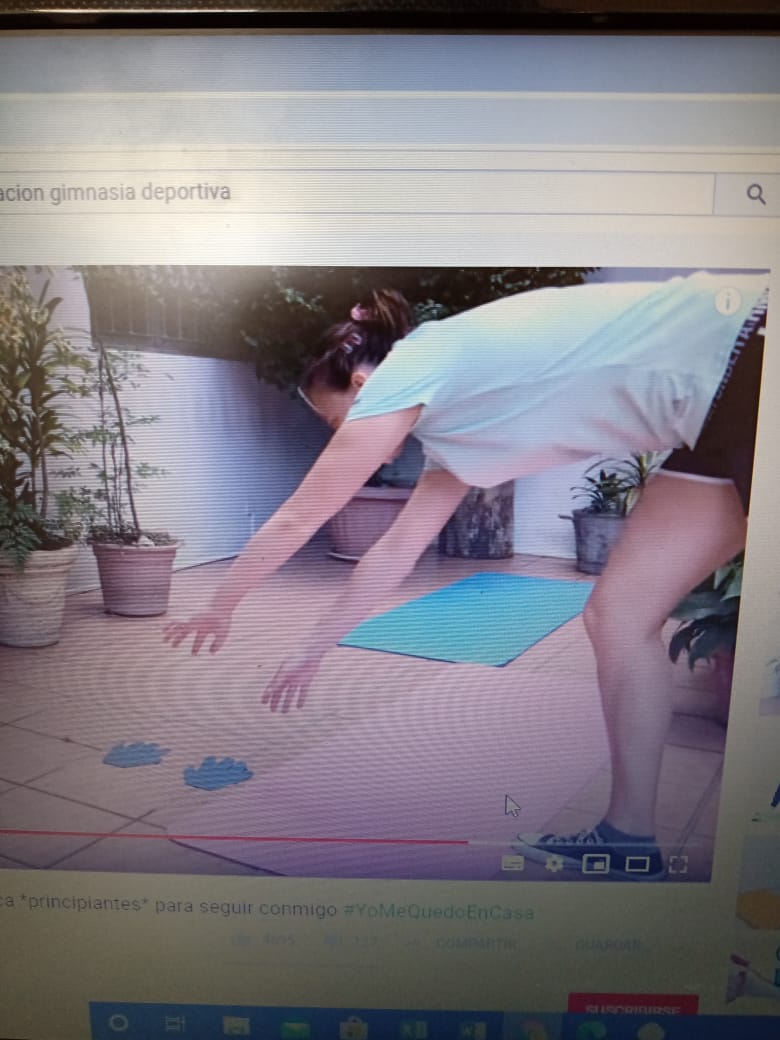 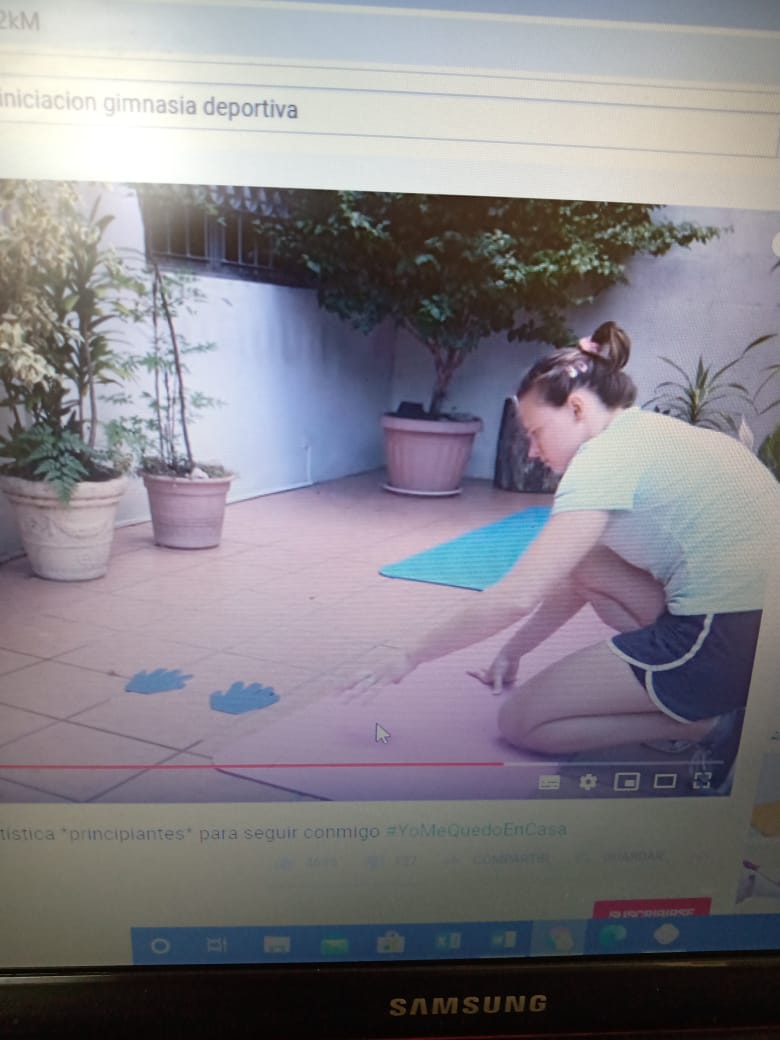 8)